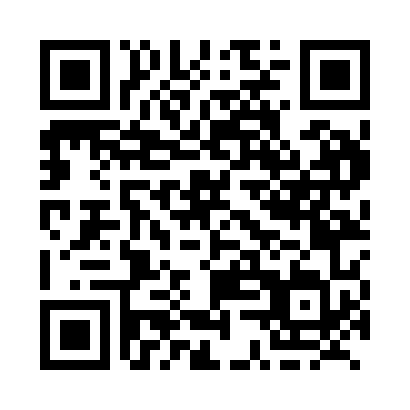 Prayer times for Norwich, Ontario, CanadaMon 1 Jul 2024 - Wed 31 Jul 2024High Latitude Method: Angle Based RulePrayer Calculation Method: Islamic Society of North AmericaAsar Calculation Method: HanafiPrayer times provided by https://www.salahtimes.comDateDayFajrSunriseDhuhrAsrMaghribIsha1Mon4:015:471:266:449:0510:522Tue4:025:481:276:449:0510:513Wed4:035:491:276:449:0510:514Thu4:035:491:276:449:0410:505Fri4:045:501:276:449:0410:506Sat4:055:511:276:449:0410:497Sun4:065:511:276:449:0310:488Mon4:075:521:286:449:0310:479Tue4:085:531:286:449:0310:4710Wed4:105:531:286:439:0210:4611Thu4:115:541:286:439:0210:4512Fri4:125:551:286:439:0110:4413Sat4:135:561:286:439:0010:4314Sun4:145:571:286:429:0010:4215Mon4:165:571:286:428:5910:4116Tue4:175:581:296:428:5810:3917Wed4:185:591:296:418:5810:3818Thu4:206:001:296:418:5710:3719Fri4:216:011:296:418:5610:3620Sat4:226:021:296:408:5510:3521Sun4:246:031:296:408:5410:3322Mon4:256:041:296:398:5310:3223Tue4:276:051:296:398:5310:3024Wed4:286:061:296:388:5210:2925Thu4:306:071:296:388:5110:2826Fri4:316:081:296:378:5010:2627Sat4:326:091:296:378:4910:2528Sun4:346:101:296:368:4710:2329Mon4:356:111:296:358:4610:2130Tue4:376:121:296:358:4510:2031Wed4:386:131:296:348:4410:18